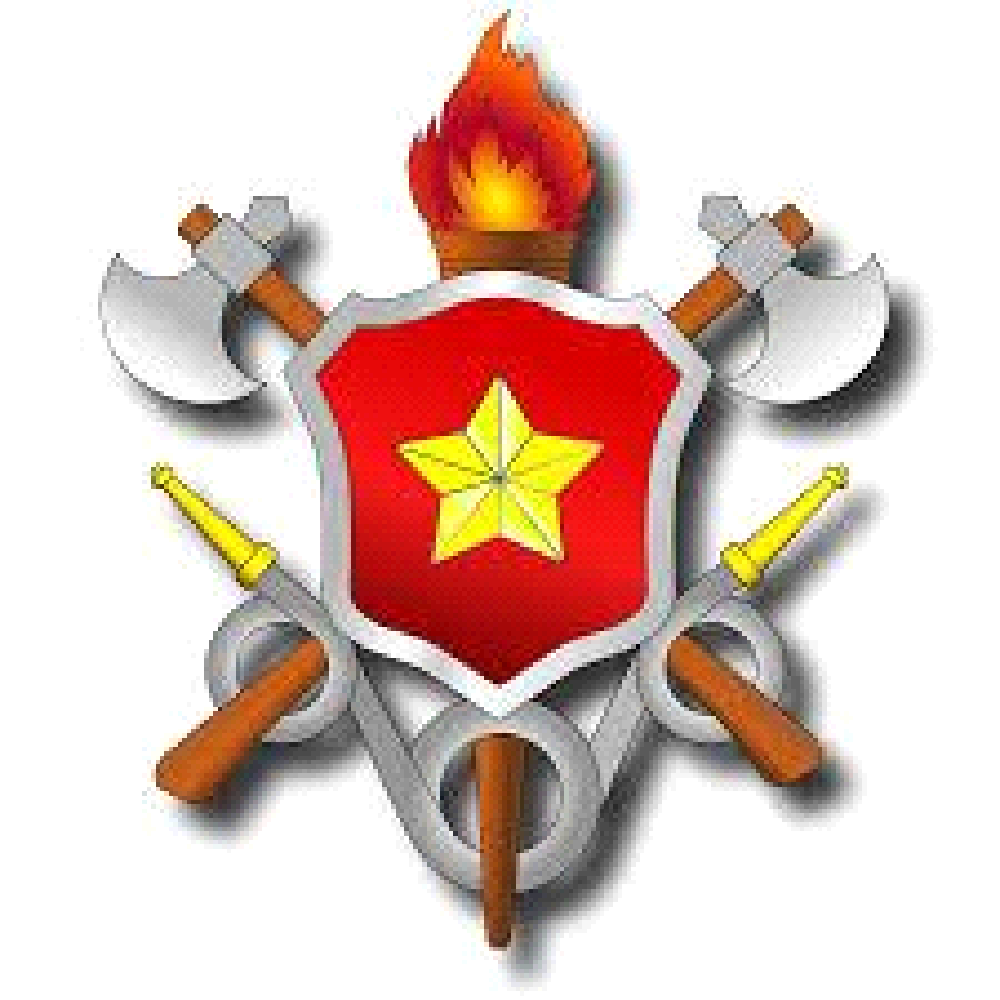 CORPO DE BOMBEIROS MILITAR DO DISTRITO FEDERALCORPO DE BOMBEIROS MILITAR DO DISTRITO FEDERALCORPO DE BOMBEIROS MILITAR DO DISTRITO FEDERALORGANIZAÇÃO BOMBEIRO MILITAR (PRECEDÊNCIA):ORGANIZAÇÃO BOMBEIRO MILITAR (PRECEDÊNCIA):ORGANIZAÇÃO BOMBEIRO MILITAR (PRECEDÊNCIA):ORGANIZAÇÃO BOMBEIRO MILITAR (PRECEDÊNCIA):ORGANIZAÇÃO BOMBEIRO MILITAR (PRECEDÊNCIA):Processo SEI de transferência para o Arquivo Geral:Processo SEI de transferência para o Arquivo Geral:Processo SEI de transferência para o Arquivo Geral:Processo SEI de transferência para o Arquivo Geral:Processo SEI de transferência para o Arquivo Geral:Código de Classificação:Código de Classificação:Código de Classificação:Código de Classificação:Código de Classificação:Prazo corrente:Prazo corrente:Prazo corrente:Prazo Intermediário:Destinação Final:Descrição:Descrição:Descrição:Descrição:Descrição:N° da caixa:Data-Limite:Data-Limite:Data-Limite:Data-Limite:CORPO DE BOMBEIROS MILITAR DO DISTRITO FEDERALCORPO DE BOMBEIROS MILITAR DO DISTRITO FEDERALCORPO DE BOMBEIROS MILITAR DO DISTRITO FEDERALORGANIZAÇÃO BOMBEIRO MILITAR (PRECEDÊNCIA):ORGANIZAÇÃO BOMBEIRO MILITAR (PRECEDÊNCIA):ORGANIZAÇÃO BOMBEIRO MILITAR (PRECEDÊNCIA):ORGANIZAÇÃO BOMBEIRO MILITAR (PRECEDÊNCIA):ORGANIZAÇÃO BOMBEIRO MILITAR (PRECEDÊNCIA):Processo SEI de transferência para o Arquivo Geral:Processo SEI de transferência para o Arquivo Geral:Processo SEI de transferência para o Arquivo Geral:Processo SEI de transferência para o Arquivo Geral:Processo SEI de transferência para o Arquivo Geral:Código de Classificação:Código de Classificação:Código de Classificação:Código de Classificação:Código de Classificação:Prazo corrente:Prazo corrente:Prazo corrente:Prazo Intermediário:Prazo corrente:Descrição:Descrição:Descrição:Descrição:Descrição:N° da caixa:Data-Limite:Data-Limite:Data-Limite:Data-Limite: